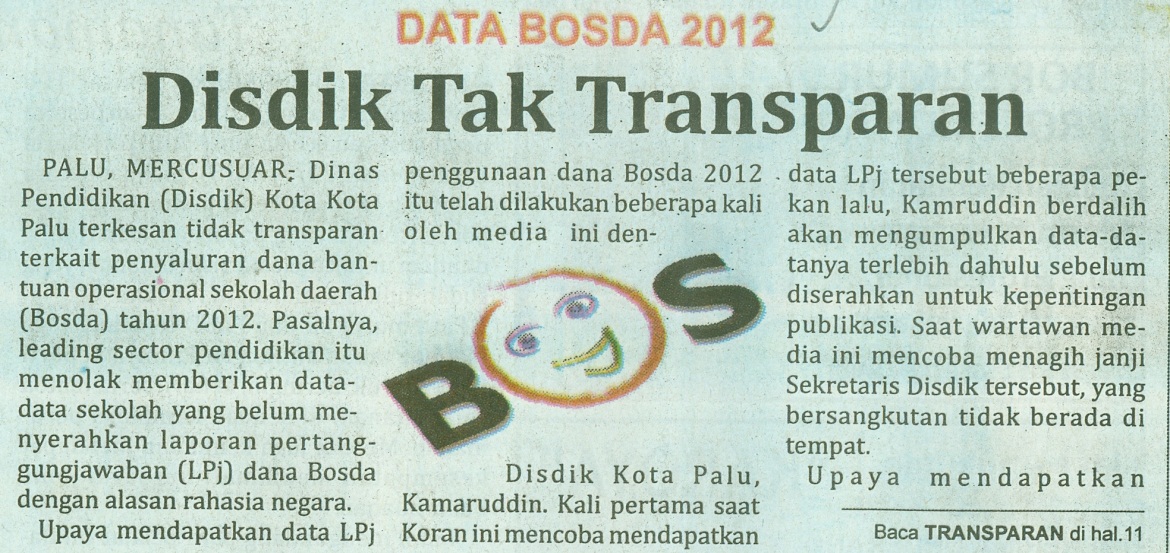 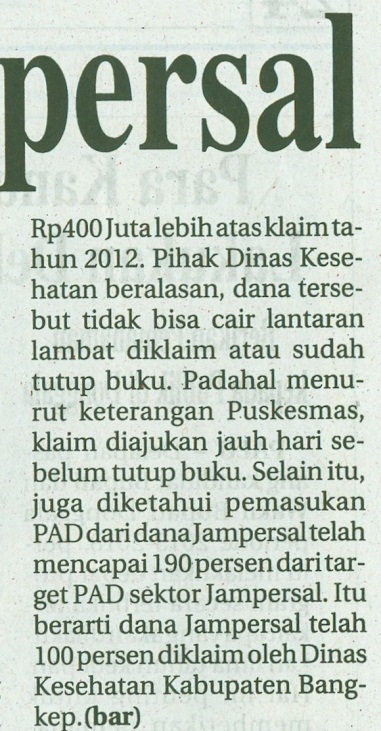 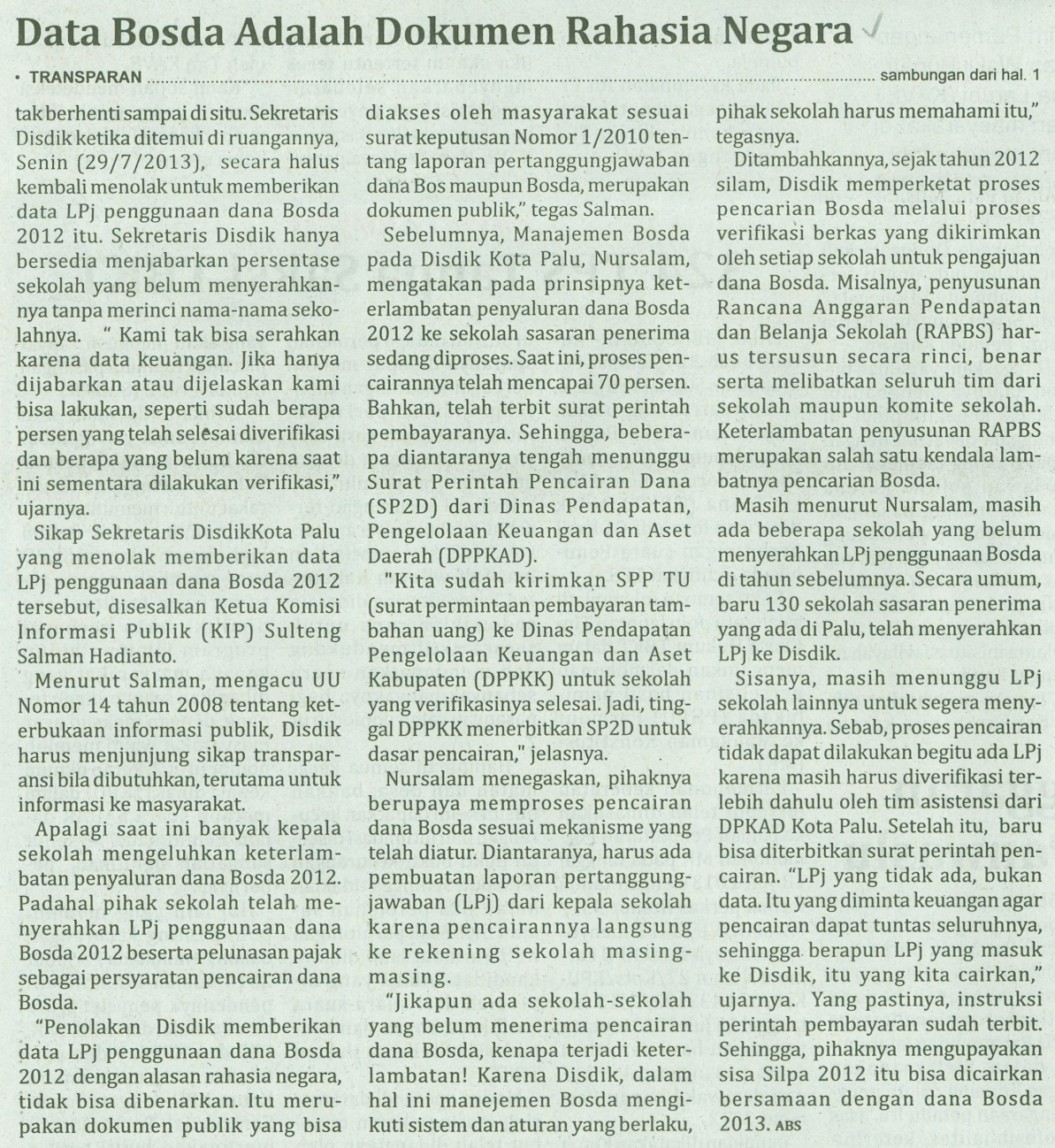 Harian    	:Mercusuar KasubaudSulteng IHari, tanggal:Selasa, 30 Juli 2013KasubaudSulteng IKeterangan:Halaman  1  Kolom 6-8;Hal 11 Kol 6-8KasubaudSulteng IEntitas:Kota PaluKasubaudSulteng I